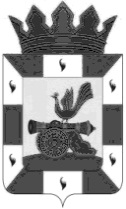 АДМИНИСТРАЦИЯ МУНИЦИПАЛЬНОГО ОБРАЗОВАНИЯ«СМОЛЕНСКИЙ РАЙОН» СМОЛЕНСКОЙ ОБЛАСТИП О С Т А Н О В Л Е Н И Еот 21.11.2023 № 2305В соответствии со статьей 78 Бюджетного кодекса Российской Федерации, постановлением Правительства Российской Федерации от 18.09.2020 № 1492 «Об общих требованиях к нормативным правовым актам, муниципальным правовым актам, регулирующим предоставление субсидий, в том числе грантов в форме субсидий, юридическим лицам, индивидуальным предпринимателям, а также физическим лицам – производителям товаров, работ, услуг», в целях реализации постановления Администрации муниципального образования «Смоленский район» Смоленской области от 30 декабря 2019 года № 1871 «Об утверждении муниципальной программы «Развитие сельскохозяйственного производства на территории муниципального образования «Смоленский район» Смоленской области на 2022 - 2024 годы», постановления Администрации муниципального образования «Смоленский район» Смоленской области от 13 октября 2022 года № 1978 «Об утверждении порядка предоставления из бюджета муниципального образования «Смоленский район» Смоленской области субсидий в рамках реализации муниципальной программы «Развитие сельскохозяйственного производства на территории муниципального образования «Смоленский район» Смоленской области на 2022 - 2024 годы»АДМИНИСТРАЦИЯ МУНИЦИПАЛЬНОГО ОБРАЗОВАНИЯ 
«СМОЛЕНСКИЙ РАЙОН»      СМОЛЕНСКОЙ      ОБЛАСТИ      ПОСТАНОВЛЯЕТ:1. Внести в Порядок проведения конкурсного отбора заявок сельскохозяйственных товаропроизводителей, имеющих право на получение субсидий из бюджета муниципального образования «Смоленский район» Смоленской области, утверждённый постановлением Администрации муниципального образования «Смоленский район» Смоленской области от 13.10.2022 № 1979, следующие изменения:- в пункте 2.2. абзац 1 изложить в следующей редакции:«Период, в который могут быть поданы заявки, составляет 10 календарных дней со дня размещения извещения о проведении конкурсного отбора.».2. Настоящее постановление вступает в силу с момента опубликования в газете «Сельская правда».3. Контроль за исполнением настоящего постановления возложить на заместителя Главы муниципального образования «Смоленский район» Смоленской области (Молотков В.В.).Глава муниципального образования«Смоленский район» Смоленской области                                    О.Н. ПавлюченковаО внесении изменений в постановление Администрации муниципального образования «Смоленский район» Смоленской области от 13.10.2022 № 1979